云南白药泰邦眼罩“午休一片，睡前一片”广 告 主：云南白药集团股份有限公司所属行业：医药执行时间：2020.08.17-09.30 参选类别：效果营销类营销背景针对中学生在忙碌的学习场景中需要更有效地保护双眼，对抗视疲劳的痛点，放大产品专业对症差异价值，以“午休一片，睡前一片”的产品特性为核心，不断深化使用场景的认知建立，精准诉求“专业对症视疲劳、呵护眼部健康”。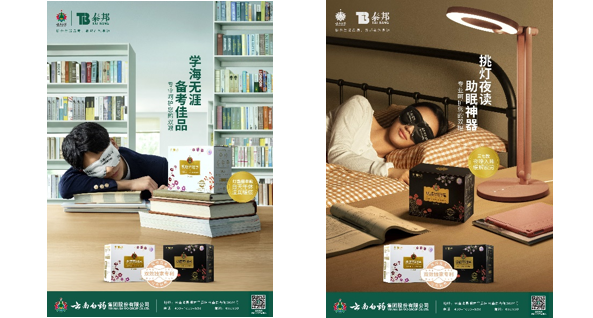 营销目标在效果端做好种草拔草，直接带量，促进体验，打造高专业价值单品，带动眼罩家族及云南白药旗舰店的整体活力，持续强化销售势能，助力完成全年销量目标。在品牌端通过在学习场景中不断建立产品专业对症、保护双眼的强相关性，形成围绕学习场景的专业化IP，建立高端专业产品认知差异化高地，实现人群的精准、精细化，完成针对学习场景产品角色感的持续打造，进而帮助用户养成随时护眼的使用习惯。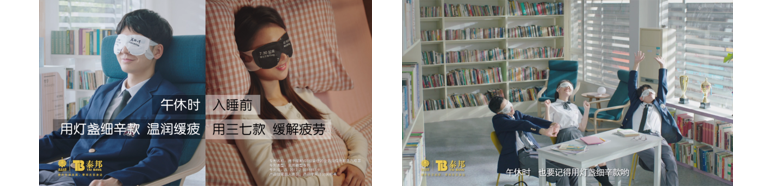 策略与创意在“教育场景+电子屏幕使用”场景下，直击家长群体需求痛点，实现品牌及产品深度渗透，助力产品进行市场教育，增强用户体验感。营销推广过程中加大智选投放预算，助力产品实现更好转化，同时配合名师VLOG以增强用户认同感。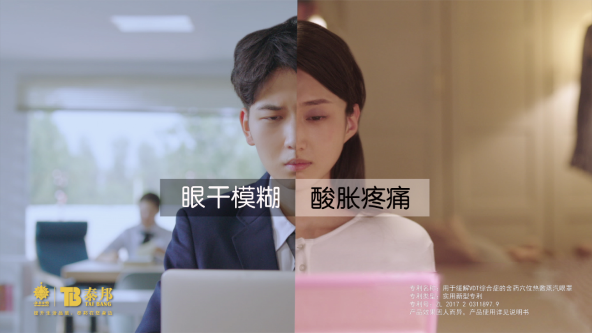 执行过程/媒体表现查词结果页通栏、首屏信息流、有道智选等硬广点位对品牌原生内容进行大规模曝光，一键跳转电商完成销售导流。在精准的学习场景中与优质课程展开合作，聚焦视疲劳减负刚需时间点，兑现品牌原生植入的精准覆盖。通过社群合作，让「有道名师“罩”你学业有成！」「送出考神名师课程免费听！」「赢取有道精品课优惠券」等内容与目标用户建立精准链接，实现品牌影响力与产品功能点的双重触达，最终兑现助力销售的核心目的。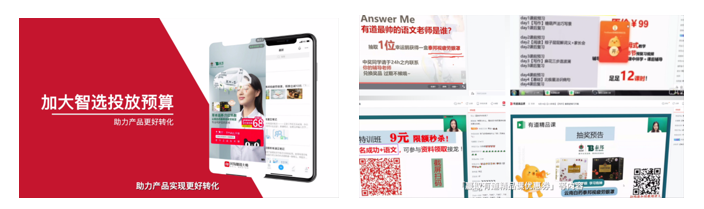 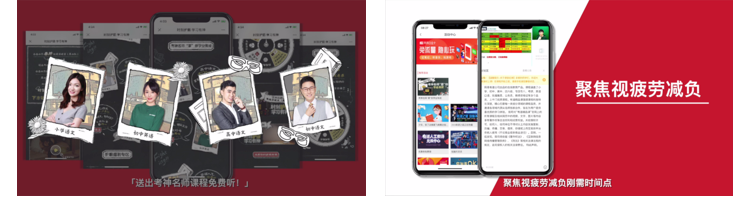 营销效果与市场反馈活动期间，曝光量111,316,491人次，总点击超过1,138,013人次。以优质原生内容为驱动，强化场景营销，加深用户对产品的理解与价值认可，最终实现营销一体，价值增长。案例视频链接：https://v.qq.com/x/page/d3224phjaj5.html